Урок математики в 9 «Б» классе Учитель: Гордеева Ирина СергеевнаТема урока: Решение квадратных неравенств с помощью графика  квадратичной функции.Цели урока: Продолжить учить решать квадратные неравенства с одной переменной; Развивать логическое мышление обучающихся.        Ход урокаI. Организационный моментЗдравствуйте ребята, садитесь! Сегодня на уроке мы продолжим учиться решать квадратные неравенства с помощью графика квадратичной функции.II. Актуализация знанийЗадание №1:  Используя график функции , указать, при каких значениях  эта функция принимает:а) положительные значения;б) отрицательные значения;в) значения равные нулю.Вопросы к классу по данным графикам.Укажите направление ветвей параболы и как это определить?Назовите по графику нули функции.Определите по графику координаты вершины параболы.Задание №2: Найдите нули функцииа)              (нулей нет)б)             ()в)           (нулей нет т.к. дискриминант )г)              ()III. Проверка домашнего заданияЗадание: Соотнесите квадратное неравенство с его графическим решением.IV. Формирование умений и навыков.Задание №1: Выберите неравенство в соответствии с чертежом.Задание выполняется по следующему плану:Определяется направление ветвей параболы;Находятся нули функции;Определяется  знак неравенства по точкам (пустая точка или закрашенная);Выбирается правильный ответ из предложенных вариантов. Задание №2: Выберите чертёж, соответствующий решению неравенства. По решению данных неравенств скажите, являются ли числа 0; 1; -5; 10; -17 и 3 решениями данных неравенств.V. Самостоятельная работа обучающегося характера (с помощью учителя).VI. Итоги урока. Еще раз проговорить как решаются квадратные неравенства с помощью квадратичной функции; учитель выставляет оценки за урок и комментирует их.VII. Домашнее задание. Обучающимся предлагается решить неравенства из самостоятельной работы таким образом: Если обучающийся решал работу на «5», то он дома выполняет решение неравенств на «3» и на «4» и т.д.Ответ: а)             б) нет отр. значений            в) Ответ: а)             б)             в) Ответ: а) нет полож. значений           б)            в) нет значений равных нулюОтвет: а)             б)             в) Ответ: а)             б) нет отр. значений            в) Ответ: а) нет полож. значений            б)             в) 1) 2) 3) 4) 5) A.  Б. Ответ:В.  Г. а) 1) 2) 3) 4) Ответы на вопросы по плану:1) Ветви направленны вверх;2) Нули функции: 3) Точки закрашенные, знак неравенства не строгий;4) Решением является отрезок , нам подходит неравенство под №1б) 1) 2) 3) 4) Ответы на вопросы по плану:1) Ветви направленны вниз;2) Нули функции: 3) Точки пустые, знак неравенства строгий;4) Решением являются промежутки , нам подходит неравенство под №3а) 1) Ветви направленны вверх;2) Нули функции: ;3) Точки закрашенные, т.к. знак неравенства не строгий;Ответ: 2а) 1) Ветви направленны вверх;2) Нули функции: ;3) Точки закрашенные, т.к. знак неравенства не строгий;Ответ: 21. 2. 3. 4. а) 1) Ветви направленны вниз;2) Нули функции: ;3) Точки пустые, т.к. знак неравенства строгий;Ответ: 2а) 1) Ветви направленны вниз;2) Нули функции: ;3) Точки пустые, т.к. знак неравенства строгий;Ответ: 21. 2. 3. 4. на «3»на «4»на «5»1) ;2) ;3) .1) ;2) ;3) .1) ;2) ;3) .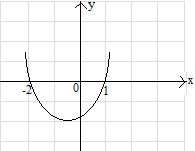 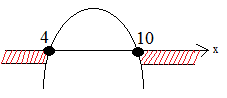 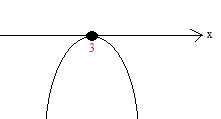 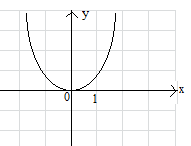 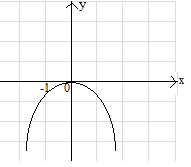 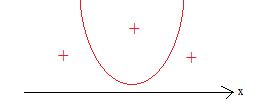 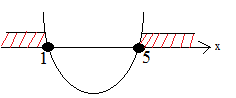 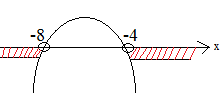 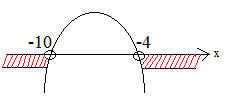 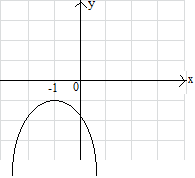 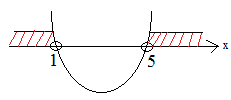 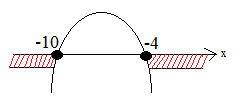 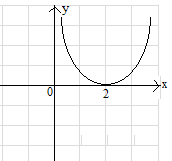 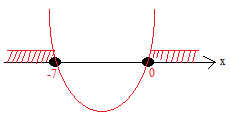 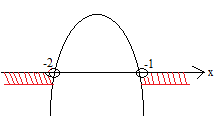 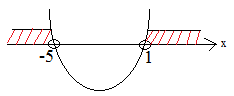 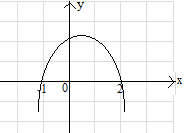 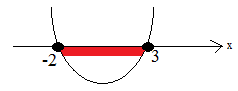 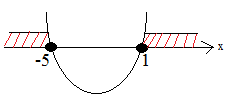 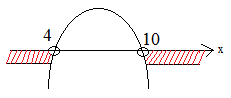 